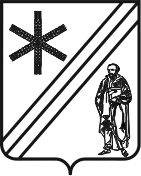 СОВЕТПАВЛОВСКОГО СЕЛЬСКОГО ПОСЕЛЕНИЯПАВЛОВСКОГО РАЙОНАР Е Ш Е Н И Еот 22.04.2015                   					                                                      № 9/62станица ПавловскаяО внесении изменений в решение Совета Павловского сельского поселения Павловского района от 30 сентября 2014 года № 1/5 «Об образовании постоянных комиссий Совета Павловского сельского поселения Павловского района»	В соответствии с уставом Павловского сельского поселения Павловского района, регламентом Совета Павловского сельского поселения Павловского района и в связи с досрочным прекращением полномочий депутата Совета Павловского сельского поселения Павловского района А.И.Мозгового, Совет Павловского сельского поселения Павловского района р е ш и л:1. Внести в решение Совета Павловского сельского поселения Павловского района от 30 сентября 2014 года № 1/5 «Об образовании постоянных комиссий Совета Павловского сельского поселения Павловского района» следующие изменения:1) вывести из состава постоянной комиссии Совета Павловского сельского поселения Павловского района по промышленности, сельскому хозяйству, транспорту, энергетике, связи, строительству и архитектуре, жилищно-коммунальному хозяйству, предпринимательству, планированию: депутата от Азовского избирательного округа № 1 Анатолия Ивановича Мозгового с 11 марта 2015 года;	2) приложение № 3 изложить в новой редакции (приложение).	2. Решение вступает в силу со дня его подписания.Глава Павловского сельскогопоселения Павловского района                                                              М.В.ШмелёвПредседатель Совета Павловского сельского поселения Павловского района                                          И.В.ВороноваПРИЛОЖЕНИЕк решению СоветаПавловского сельского поселенияПавловского районаот 22ю04.2015 № 9/62«ПРИЛОЖЕНИЕ № 3к решению СоветаПавловского сельского поселенияПавловского районаот 30.03.2014  № 1/5»СОСТАВкомиссии по промышленности, сельскому хозяйству, транспорту, энергетике, связи, строительству и архитектуре, жилищно-коммунальному хозяйству, предпринимательству, планированиюПредседатель Совета Павловского сельского поселения Павловского района				                                          И.В.Воронова1.Чижов Николай Владимирович- председатель комиссии, депутат от               Западного избирательного округа № 5;2.Ямушев Константин Иванович - заместитель председателя, депутат от Западного избирательного округа № 5;3.ВоропайЕлена Витальена- секретарь комиссии, депутат от Заречного избирательного округа № 2;4.Коваль Александр Алексеевич- депутат от Азовского избирательного округа № 1;5.КолмычекЮрий Борисович- депутат от Заречного избирательного округа № 2; 6.ЛевченкоЮрий Александрович- депутат от Заречного избирательного округа № 2;7.Федотов Сергей Николаевич - депутат от Южного избирательного округа           № 7;8.ЧистяковАлексей Дмитриевич- депутат от Промышленного избирательного округа № 6;9.Ямушев Иван Николаевич- депутат от Лермонтовского избирательного округа № 3.